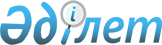 Ақсу аудандық мәслихатының 2013 жылғы 21 желтоқсандағы "Ақсу ауданының 2014-2016 жылдарға арналған аудандық бюджеті туралы" № 26-165 шешіміне өзгерістер енгізу туралыАлматы облысы Ақсу аудандық мәслихатының 2014 жылғы 24 қарашадағы № 36-229 шешімі. Алматы облысының Әділет департаментінде 2014 жылы 02 желтоқсанда № 2935 болып тіркелді      РҚАО ескертпесі.

      Құжаттың мәтінінде түпнұсқасының пунктуациясы мен орфографиясы сақталған.

      2008 жылғы 4 желтоқсандағы Қазақстан Республикасы Бюджет Кодексінің 109-бабының 5-тармағына, "Қазақстан Республикасындағы жергілікті мемлекеттік басқару және өзін-өзі басқару туралы" 2001 жылғы 23 қаңтардағы Қазақстан Республикасы Заңының 6-бабы 1-тармағының 1) тармақшасына сәйкес Ақсу аудандық мәслихаты ШЕШІМ ҚАБЫЛДАДЫ:



      1. Ақсу аудандық мәслихатының 2013 жылғы 21 желтоқсандағы "Ақсу ауданының 2014-2016 жылдарға арналған аудандық бюджеті туралы" №26-165 шешіміне (2013 жылғы 30 желтоқсандағы нормативтік құқықтық актілерді мемлекеттік тіркеу Тізілімінде №2541 тіркелген, 2014 жылғы 11 қаңтардағы №2(9687), 2014 жылғы 18 қаңтардағы №3(9688) аудандық "Ақсу өңірі" газетінде жарияланған), Ақсу аудандық мәслихатының 2014 жылғы 10 ақпандағы "Ақсу аудандық мәслихатының 2013 жылғы 21 желтоқсандағы "Ақсу ауданының 2014-2016 жылдарға арналған аудандық бюджеті туралы" №26-165 шешіміне өзгерістер енгізу туралы" № 27-172 шешіміне (2014 жылғы 19 ақпандағы нормативтік құқықтық актілерді мемлекеттік тіркеу Тізілімінде №2586 тіркелген, 2014 жылғы 1 наурыздағы №9 (9694) аудандық "Ақсу өңірі" газетінде жарияланған), Ақсу аудандық мәслихатының 2014 жылғы 4 сәуірдегі "Ақсу аудандық мәслихатының 2013 жылғы 21 желтоқсандағы "Ақсу ауданының 2014-2016 жылдарға арналған аудандық бюджеті туралы" №26-165 шешіміне өзгерістер енгізу туралы" №29-181 шешіміне (2014 жылғы 15 сәуірде нормативтік құқықтық актілерді мемлекеттік тіркеу Тізілімінде №2662 тіркелген, 2014 жылғы 26 сәуірдегі №17(9702) аудандық "Ақсу өңірі" газетінде жарияланған), Ақсу аудандық мәслихатының 2014 жылғы 05 мамырдағы "Ақсу аудандық мәслихатының 2013 жылғы 21 желтоқсандағы "Ақсу ауданының 2014-2016 жылдарға арналған аудандық бюджеті туралы" №26-165 шешіміне өзгерістер енгізу туралы" №31-194 шешіміне (2014 жылғы 16 мамырда нормативтік құқықтық актілерді мемлекеттік тіркеу Тізілімінде №2706 тіркелген, 2014 жылғы 31 мамырдағы №22(9707) аудандық "Ақсу өңірі" газетінде жарияланған), Ақсу аудандық мәслихатының 2014 жылғы 06 тамыздағы "Ақсу аудандық мәслихатының 2013 жылғы 21 желтоқсандағы "Ақсу ауданының 2014-2016 жылдарға арналған аудандық бюджеті туралы" №26-165 шешіміне өзгерістер енгізу туралы" №33-210 шешіміне (2014 жылғы 13 тамызда нормативтік құқықтық актілерді мемлекеттік тіркеу Тізілімінде №2812 тіркелген, 2014 жылғы 23 тамыздағы №34(9719) аудандық "Ақсу өңірі" газетінде жарияланған), Ақсу аудандық мәслихатының 2014 жылғы 16 қазандағы "Ақсу аудандық мәслихатының 2013 жылғы 21 желтоқсандағы "Ақсу ауданының 2014-2016 жылдарға арналған аудандық бюджеті туралы" №26-165 шешіміне өзгерістер енгізу туралы" №34-217 шешіміне (2014 жылғы 24 қазанда нормативтік құқықтық актілерді мемлекеттік тіркеу Тізілімінде №2878 тіркелген, 2014 жылғы 01 қарашадағы №44(9729) аудандық "Ақсу өңірі" газетінде жарияланған), келесі өзгерістер енгізілсін:



      көрсетілген шешімнің 1-тармағы жаңа редакцияда баяндалсын:

      "1. Ақсу ауданының 2014-2016 жылдарға арналған аудандық бюджеті тиісінше 1, 2 және 3-қосымшаларға сәйкес, оның ішінде 2014 жылға келесі көлемдерде бекітілсін:

      1) кірістер 4545817 мың теңге, оның ішінде:

      салықтық түсімдер 97323 мың теңге;

      салықтық емес түсімдер 6155 мың теңге;

      негізгі капиталды сатудан түсетін түсімдер 19651 мың теңге;

      трансферттер түсімі 4422688 мың теңге, оның ішінде:

      ағымдағы нысаналы трансферттер 1268455 мың теңге;

      нысаналы даму трансферттері 736843 мың теңге;

      субвенциялар 2417390 мың теңге;

      2) шығындар 4452059 мың теңге;

      3) таза бюджеттік кредиттеу 27682 мың теңге, оның ішінде:

      бюджеттік кредиттер 33467 мың теңге;

      бюджеттік кредиттерді өтеу 5785 мың теңге;

      4) қаржы активтерімен операциялар бойынша сальдо 0 теңге;

      5) бюджет тапшылығы (профициті) (-)32940 мың теңге;

      6) бюджет тапшылығын қаржыландыру (профицитін пайдалану) 32940 мың теңге".



      2. Көрсетілген шешімнің 1 қосымшасы осы шешімнің 1 қосымшасына сәйкес жаңа редакцияда баяндалсын.



      3. Осы шешімнің орындалуын бақылау мәслихаттың "Бюджет, әлеуметтік-мәдениет салалары, жастар саясаты, заңдылық және құқық қорғау мәселелері жөніндегі тұрақты комиссиясына" жүктелсін.



      4. Осы шешім 2014 жылдың 1 қаңтарынан бастап қолданысқа енгізіледі.      Сессия төрағасы                            О. Алибаев      Мәслихат хатшысының

      міндетін атқарушы                          Ғ. Мұсабаланов

Ақсу аудандық мәслихатының 2014 жылғы

24 қарашадағы "Ақсу аудандық мәслихатының

2013 жылғы 21 желтоқсандағы "Ақсу

ауданының 2014-2016 жылдарға арналған

аудандық бюджеті туралы" №26-165 шешіміне

өзгерістер енгізу туралы" №36-229 шешіміне

1 қосымша

Ақсу аудандық мәслихатының 2013 жылғы

21 желтоқсандағы "Ақсу ауданының

2014 - 2016 жылдарға арналған аудандық

бюджеті туралы" № 26-165 шешімімен

бекітілген 1 қосымша 

Ақсу ауданының 2014 жылға арналған аудандық бюджеті
					© 2012. Қазақстан Республикасы Әділет министрлігінің «Қазақстан Республикасының Заңнама және құқықтық ақпарат институты» ШЖҚ РМК
				СанатыСанатыСанатыСанатысомасы

(мың

тенге)СыныпСыныпСыныпсомасы

(мың

тенге)Ішкі сыныпІшкі сыныпсомасы

(мың

тенге)Атауысомасы

(мың

тенге)I. Кірістер45458171Салықтық түсімдер9732304Меншікке салынатын салықтар870591Мүлікке салынатын салықтар323023Жер салығы71634Көлiк құралдарына салынатын салық425945Бірыңғай жер салығы500005Тауарларға, жұмыстарға және қызметтерге салынатын iшкi салықтар53932Акциздер7583Табиғи және басқа ресурстарды пайдаланғаны үшiн

түсетiн түсiмдер3704Кәсіпкерлік және кәсіби қызметті жүргізгені үшін

алынатын алымдар426507Басқа да салықтар641Басқа да салықтар6408Заңдық мәнді іс-әрекеттерді жасағаны және

(немесе) оған уәкілеттігі бар мемлекеттік

органдар немесе лауазымды адамдар құжаттар

бергені үшін алынатын міндетті төлемдер48071Мемлекеттік баж48072Салықтық емес түсімдер615501Мемлекеттік меншіктен түсетін кірістер5405Мемлекет меншігіндегі мүлікті жалға беруден

түсетін кірістер54006Өзге де салықтық емес түсiмдер56151Өзге де салықтық емес түсiмдер56153Негізгі капиталды сатудан түсетін түсімдер1965101Мемлекеттік мекемелерге бекітілген мемлекеттік

мүлікті сату148071Мемлекеттік мекемелерге бекітілген мемлекеттік

мүлікті сату1480703Жердi және материалдық емес активтердi сату48441Жерді сату38002Материалдық емес активтерді сату10444Трансферттердің түсімдері442268802Мемлекеттік басқарудың жоғарғы тұрған

органдарынан түсетін трансферттер44226882Облыстық бюджеттен түсетін трансферттер4422688Функционалдық топФункционалдық топФункционалдық топФункционалдық топФункционалдық топФункционалдық топсомасы

(мың

теңге)Кіші функцияКіші функцияКіші функцияКіші функцияКіші функциясомасы

(мың

теңге)Бюджеттік бағдарламалардың әкімшісіБюджеттік бағдарламалардың әкімшісіБюджеттік бағдарламалардың әкімшісіБюджеттік бағдарламалардың әкімшісісомасы

(мың

теңге)БағдарламаБағдарламаБағдарламасомасы

(мың

теңге)А Т А У Ысомасы

(мың

теңге)II. Шығындар44520591Жалпы сипаттағы мемлекеттiк қызметтер51686201Мемлекеттiк басқарудың жалпы функцияларын

орындайтын өкiлдi, атқарушы және басқа органдар489767112Аудан (облыстық маңызы бар қала) мәслихатының

аппараты14025001Аудан (облыстық маңызы бар қала) мәслихатының

қызметін қамтамасыз ету жөніндегі қызметтер13885003Мемлекеттік органның күрделі шығыстары140122Аудан (облыстық маңызы бар қала) әкімінің

аппараты229161001Аудан (облыстық маңызы бар қала) әкімінің

қызметін қамтамасыз ету жөніндегі қызметтер73587003Мемлекеттік органның күрделі шығыстары155574123Қаладағы аудан, аудандық маңызы бар қала, кент,

ауыл, ауылдық округ әкімінің аппараты246581001Қаладағы аудан, аудандық маңызы бар қала, кент,

ауыл, ауылдық округ әкімінің қызметін қамтамасыз

ету жөніндегі қызметтер242418022Мемлекеттік органның күрделі шығыстары416302Қаржылық қызмет12643452Ауданның (облыстық маңызы бар қаланың) қаржы

бөлімі12643001Ауданның (облыстық маңызы бар қаланың) бюджетін

орындау және ауданның (облыстық маңызы бар

қаланың) коммуналдық меншігін басқару

саласындағы мемлекеттік саясатты іске асыру

жөніндегі қызметтер11048003Салық салу мақсатында мүлікті бағалауды жүргізу413010Жекешелендіру, коммуналдық меншікті басқару,

жекешелендіруден кейінгі қызмет және осыған

байланысты дауларды реттеу1058018Мемлекеттік органның күрделі шығыстары12405Жоспарлау және статистикалық қызмет14452453Ауданның (облыстық маңызы бар қаланың) экономика

және бюджеттік жоспарлау бөлімі14452001Экономикалық саясатты, мемлекеттік жоспарлау

жүйесін қалыптастыру мен дамыту және ауданды

(облыстық маңызы бар қаланы) басқару саласындағы

мемлекеттік саясатты іске асыру жөніндегі

қызметтер14247004Мемлекеттік органның күрделі шығыстары2052Қорғаныс4565001Әскери мұқтаждар1655122Аудан (облыстық маңызы бар қала) әкімінің

аппараты1655005Жалпыға бірдей әскери міндетті атқару

шеңберіндегі іс-шаралар165502Төтенше жағдайлар жөнiндегi жұмыстарды

ұйымдастыру43995122Аудан (облыстық маңызы бар қала) әкімінің

аппараты43995006Аудан (облыстық маңызы бар қала) ауқымындағы

төтенше жағдайлардың алдын алу және оларды жою43035007Аудандық (қалалық) ауқымдағы дала өрттерінің,

сондай-ақ мемлекеттік өртке қарсы қызмет

органдары құрылмаған елдi мекендерде өрттердің

алдын алу және оларды сөндіру жөніндегі

іс-шаралар9603Қоғамдық тәртіп, қауіпсіздік, құқықтық, сот,

қылмыстық-атқару қызметі47109Қоғамдық тәртіп және қауіпсіздік саласындағы

басқа да қызметтер471485Ауданның (облыстық маңызы бар қаланың)

жолаушылар көлігі және автомобиль жолдары бөлімі471021Елдi мекендерде жол қозғалысы қауiпсiздiгін

қамтамасыз ету4714Білім беру234524301Мектепке дейiнгi тәрбие және оқыту200505464Ауданның (облыстық маңызы бар қаланың) білім

бөлімі200505009Мектепке дейінгі тәрбие мен оқыту ұйымдарының

қызметін қамтамасыз ету28306040Мектепке дейінгі білім беру ұйымдарында

мемлекеттік білім беру тапсырысын іске асыру17219902Бастауыш, негізгі орта және жалпы орта білім

беру2011288123Қаладағы аудан, аудандық маңызы бар қала, кент,

ауыл, ауылдық округ әкімінің аппараты598005Ауылдық (селолық) жерлерде балаларды мектепке

дейін тегін алып баруды және кері алып келуді

ұйымдастыру598464Ауданның (облыстық маңызы бар қаланың) білім

бөлімі2010690003Жалпы білім беру1945306006Балаларға қосымша білім беру6538409Білім беру саласындағы өзге де қызметтер133450464Ауданның (облыстық маңызы бар қаланың) білім

бөлімі124534001Жергілікті деңгейде білім беру саласындағы

мемлекеттік саясатты іске асыру жөніндегі

қызметтер13294005Ауданның (облыстық маңызы бар қаланың)

мемлекеттік білім беру мекемелер үшін оқулықтар

мен оқу-әдiстемелiк кешендерді сатып алу және

жеткізу21371007Аудандық (қалалық) ауқымдағы мектеп

олимпиадаларын және мектептен тыс іс-шараларды

өткiзу2071012Мемлекеттік органның күрделі шығыстары425015Жетім баланы (жетім балаларды) және

ата-аналарының қамқорынсыз қалған баланы

(балаларды) күтіп-ұстауға қамқоршыларға

(қорғаншыларға) ай сайынғы ақшалай қаражат

төлемі15038067Ведомстволық бағыныстағы мемлекеттік

мекемелерінің және ұйымдарының күрделі шығыстары72335467Ауданның (облыстық маңызы бар қаланың) құрылыс

бөлімі8916037Білім беру объектілерін салу және

реконструкциялау89166Әлеуметтiк көмек және әлеуметтiк қамсыздандыру9637102Әлеуметтік көмек76968451Ауданның (облыстық маңызы бар қаланың) жұмыспен

қамту және әлеуметтік бағдарламалар бөлімі76968002Еңбекпен қамту бағдарламасы22339004Ауылдық жерлерде тұратын денсаулық сақтау, білім

беру, әлеуметтік қамтамасыз ету, мәдениет, спорт

және ветеринар мамандарына отын сатып алуға

Қазақстан Республикасының заңнамасына сәйкес

әлеуметтік көмек көрсету20160005Мемлекеттік атаулы әлеуметтік көмек1822006Тұрғын үйге көмек көрсету315007Жергілікті өкілетті органдардың шешімі бойынша

мұқтаж азаматтардың жекелеген топтарына

әлеуметтік көмек3536010Үйден тәрбиеленіп оқытылатын мүгедек балаларды

материалдық қамтамасыз ету1545014Мұқтаж азаматтарға үйде әлеуметтiк көмек көрсету2236901618 жасқа дейінгі балаларға мемлекеттік

жәрдемақылар1252017Мүгедектерді оңалту жеке бағдарламасына сәйкес,

мұқтаж мүгедектерді міндетті гигиеналық

құралдармен және ымдау тілі мамандарының қызмет

көрсетуін, жеке көмекшілермен қамтамасыз ету363009Әлеуметтiк көмек және әлеуметтiк қамтамасыз ету

салаларындағы өзге де қызметтер19403451Ауданның (облыстық маңызы бар қаланың) жұмыспен

қамту және әлеуметтік бағдарламалар бөлімі19403001Жергілікті деңгейде халық үшін әлеуметтік

бағдарламаларды жұмыспен қамтуды қамтамасыз

етуді іске асыру саласындағы мемлекеттік

саясатты іске асыру жөніндегі қызметтер18620011Жәрдемақыларды және басқа да әлеуметтік

төлемдерді есептеу, төлеу мен жеткізу бойынша

қызметтерге ақы төлеу643021Мемлекеттік органның күрделі шығыстары1407Тұрғын үй-коммуналдық шаруашылық100004801Тұрғын үй шаруашылығы346399467Ауданның (облыстық маңызы бар қаланың) құрылыс

бөлімі285715003Коммуналдық тұрғын үй қорының тұрғын үйін

жобалау, салу және (немесе) сатып алу226262004Инженерлік коммуникациялық инфрақұрылымды

жобалау, дамыту, жайластыру және (немесе) сатып

алу59453485Ауданның (облыстық маңызы бар қаланың)

жолаушылар көлігі және автомобиль жолдары бөлімі3963004Жұмыспен қамту 2020 жол картасы бойынша

қалаларды және ауылдық елді мекендерді дамыту

шеңберінде объектілерді жөндеу және абаттандыру3963487Ауданның (облыстық маңызы бар қаланың) тұрғын

үй-коммуналдық шаруашылық және тұрғын үй

инспекция бөлімі56721001Тұрғын үй-коммуналдық шаруашылық және тұрғын үй

қоры саласында жергілікті деңгейде мемлекеттік

саясатты іске асыру бойынша қызметтер8409003Мемлекеттік органның күрделі шығыстары140005Мемлекеттік тұрғын үй қорын сақтауды ұйымдастыру1306010Кондоминиум объектілеріне техникалық паспорттар

дайындау749032Ведомстволық бағыныстағы мемлекеттік мекемелер

мен ұйымдардың күрделі шығыстары4611702Коммуналдық шаруашылық575849487Ауданның (облыстық маңызы бар қаланың) тұрғын

үй-коммуналдық шаруашылығы және тұрғын үй

инспекциясы бөлімі575849016Сумен жабдықтау және су бұру жүйесінің жұмыс

істеуі133637029Сумен жабдықтау және су бұру жүйелерін дамыту44221203Елді-мекендерді абаттандыру77800123Қаладағы аудан, аудандық маңызы бар қала, кент,

ауыл, ауылдық округ әкімінің аппараты6859008Елді мекендердегі көшелерді жарықтандыру6859487Ауданның (облыстық маңызы бар қаланың) тұрғын

үй-коммуналдық шаруашылығы және тұрғын үй

инспекциясы бөлімі70941017Елдi мекендердiң санитариясын қамтамасыз ету1560025Елдi мекендердегі көшелердi жарықтандыру6342030Елді мекендерді абаттандыру және көгалдандыру62789031Жерлеу орындарын ұстау және туысы жоқ адамдарды

жерлеу2508Мәдениет, спорт, туризм және ақпараттық кеңістiк16240801Мәдениет саласындағы қызмет104928455Ауданның (облыстық маңызы бар қаланың) мәдениет

және тілдерді дамыту бөлімі104928003Мәдени-демалыс жұмысын қолдау10492802Спорт10728465Ауданның (облыстық маңызы бар қаланың) дене

шынықтыру және спорт бөлімі10728001Жергілікті деңгейде дене шынықтыру және спорт

саласындағы мемлекеттік саясатты іске асыру

жөніндегі қызметтер5430004Мемлекеттік органның күрделі шығыстары140006Аудандық (облыстық маңызы бар қалалық) деңгейде

спорттық жарыстар өткiзу839007Әртүрлi спорт түрлерi бойынша аудан (облыстық

маңызы бар қала) құрама командаларының мүшелерiн

дайындау және олардың облыстық спорт жарыстарына

қатысуы431903Ақпараттық кеңістік33834455Ауданның (облыстық маңызы бар қаланың) мәдениет

және тілдерді дамыту бөлімі33834006Аудандық (қалалық) кiтапханалардың жұмыс iстеуi33013007Мемлекеттік тілді және Қазақстан халықтарының

басқа да тілдерін дамыту82109Мәдениет, спорт, туризм және ақпараттық

кеңiстiктi ұйымдастыру жөнiндегi өзге де

қызметтер12918455Ауданның (облыстық маңызы бар қаланың) мәдениет

және тілдерді дамыту бөлімі5005001Жергілікті деңгейде тілдерді және мәдениетті

дамыту саласындағы мемлекеттік саясатты іске

асыру жөніндегі қызметтер4865010Мемлекеттік органның күрделі шығыстары140456Ауданның (облыстық маңызы бар қаланың) ішкі

саясат бөлімі7913001Жергілікті деңгейде ақпарат, мемлекеттілікті

нығайту және азаматтардың әлеуметтік

сенімділігін қалыптастыру саласында мемлекеттік

саясатты іске асыру жөніндегі қызметтер7773006Мемлекеттік органның күрделі шығыстары14010Ауыл, су, орман, балық шаруашылығы, ерекше

қорғалатын табиғи аумақтар, қоршаған ортаны және

жануарлар дүниесін қорғау, жер қатынастары19540801Ауыл шаруашылығы46960453Ауданның (облыстық маңызы бар қаланың) экономика

және бюджеттік жоспарлау бөлімі8015099Мамандардың әлеуметтік көмек көрсетуі жөніндегі

шараларды іске асыру8015462Ауданның (облыстық маңызы бар қаланың) ауыл

шаруашылығы бөлімі14479001Жергілікті деңгейде ауыл шаруашылығы саласындағы

мемлекеттік саясатты іске асыру жөніндегі

қызметтер14339006Мемлекеттік органның күрделі шығыстары140473Ауданның (облыстық маңызы бар қаланың)

ветеринария бөлімі24466001Жергілікті деңгейде ветеринария саласындағы

мемлекеттік саясатты іске асыру жөніндегі

қызметтер6750003Мемлекеттік органның күрделі шығыстары140006Ауру жануарларды санитарлық союды ұйымдастыру2135007Қаңғыбас иттер мен мысықтарды аулауды және жоюды

ұйымдастыру1000008Алып қойылатын және жойылатын ауру жануарлардың,

жануарлардан алынатын өнімдер мен шикізаттың

құнын иелеріне өтеу12097009Жануарлардың энзоотиялық аурулары бойынша

ветеринариялық іс-шараларды жүргізу234406Жер қатынастары8639463Ауданның (облыстық маңызы бар қаланың) жер

қатынастары бөлімі8639001Аудан (облыстық маңызы бар қала) аумағында жер

қатынастарын реттеу саласындағы мемлекеттік

саясатты іске асыру жөніндегі қызметтер8499007Мемлекеттік органның күрделі шығыстары14009Ауыл, су, орман, балық шаруашылығы және қоршаған

ортаны қорғау мен жер қатынастары саласындағы

өзге де қызметтер139809473Ауданның (облыстық маңызы бар қаланың)

ветеринария бөлімі139809011Эпизоотияға қарсы іс-шаралар жүргізу13980911Өнеркәсіп, сәулет, қала құрылысы және құрылыс

қызметі1433202Сәулет, қала құрылысы және құрылыс қызметі14332467Ауданның (облыстық маңызы бар қаланың) құрылыс

бөлімі7244001Жергілікті деңгейде құрылыс саласындағы

мемлекеттік саясатты іске асыру жөніндегі

қызметтер7104017Мемлекеттік органның күрделі шығыстары140468Ауданның (облыстық маңызы бар қаланың) сәулет

және қала құрылысы бөлімі7088001Жергілікті деңгейде сәулет және қала құрылысы

саласындағы мемлекеттік саясатты іске асыру

жөніндегі қызметтер6948004Мемлекеттік органның күрделі шығыстары14012Көлiк және коммуникация2820601Автомобиль көлiгi22234485Ауданның (облыстық маңызы бар қаланың)

жолаушылар көлігі және автомобиль жолдары бөлімі22234023Автомобиль жолдарының жұмыс істеуін қамтамасыз

ету2223409Көлiк және коммуникациялар саласындағы басқа да

қызметтер5972485Ауданның (облыстық маңызы бар қаланың)

жолаушылар көлігі және автомобиль жолдары бөлімі5972001Жергілікті деңгейде жолаушылар көлігі және

автомобиль жолдары саласындағы мемлекеттік

саясатты іске асыру жөніндегі қызметтер5832003Мемлекеттік органның күрделі шығыстары14013Басқалар4651403Кәсiпкерлiк қызметтi қолдау және бәсекелестікті

қорғау8081469Ауданның (облыстық маңызы бар қаланың)

кәсіпкерлік бөлімі8081001Жергілікті деңгейде кәсіпкерлік пен өнеркәсіпті

дамыту саласындағы мемлекеттік саясатты іске

асыру жөніндегі қызметтер7791003Кәсіпкерлік қызметті қолдау150004Мемлекеттік органның күрделі шығыстары14009Басқалар38433452Ауданның (облыстық маңызы бар қаланың) қаржы

бөлімі1847012Ауданның (облыстық маңызы бар қаланың)

жергілікті атқарушы органының резерві1847473Ауданның (облыстық маңызы бар қаланың)

ветеринария бөлімі20000040"Өңірлерді дамыту" бағдарламасы шеңберінде

өңірлерді экономикалық дамытуға жәрдемдесу

бойынша шараларды іске асыру20000487Ауданның (облыстық маңызы бар қаланың) тұрғын

үй-коммуналдық шаруашылық және тұрғын үй

инспекциясы бөлімі16586040"Өңірлерді дамыту" бағдарламасы шеңберінде

өңірлерді экономикалық дамытуға жәрдемдесу

бойынша шараларды іске асыру1658615Трансферттер54601Трансферттер546452Ауданның (облыстық маңызы бар қаланың) қаржы

бөлімі546006Пайдаланылмаған (толық пайдаланылмаған) нысаналы

трансферттерді қайтару546Функционалдық топФункционалдық топФункционалдық топФункционалдық топФункционалдық топФункционалдық топсомасы

(мың

теңге)Кіші функцияКіші функцияКіші функцияКіші функцияКіші функциясомасы

(мың

теңге)Бюджеттік бағдарламалардың әкімшісіБюджеттік бағдарламалардың әкімшісіБюджеттік бағдарламалардың әкімшісіБюджеттік бағдарламалардың әкімшісісомасы

(мың

теңге)БағдарламаБағдарламаБағдарламасомасы

(мың

теңге)сомасы

(мың

теңге)Атауысомасы

(мың

теңге)III. Таза бюджеттік кредиттеу27682Бюджеттік кредиттер3346710Ауыл, су, орман, балық шаруашылығы, ерекше

қорғалатын табиғи аумақтар, қоршаған ортаны

және жануарлар дүниесін қорғау, жер

қатынастары3346701Ауыл шаруашылығы33467453Ауданның (облыстық маңызы бар қаланың)

экономика және бюджеттік жоспарлау бөлімі33467006Мамандарды әлеуметтік қолдау шараларын іске

асыру үшін бюджеттік кредиттер33467СанатыСанатыСанатыСанатыСанатысомасы

(мың

тенге)СыныпСыныпСыныпСыныпсомасы

(мың

тенге)Ішкі сыныпІшкі сыныпІшкі сыныпсомасы

(мың

тенге)Атауысомасы

(мың

тенге)Бюджеттік кредиттерді өтеу57855Бюджеттік кредиттерді өтеу578501Бюджеттік кредиттерді өтеу57851Мемлекеттік бюджеттен берілген бюджеттік

кредиттерді өтеу5785Функционалдық топФункционалдық топФункционалдық топФункционалдық топФункционалдық топсомасы

(мың

теңге)Кіші функцияКіші функцияКіші функцияКіші функциясомасы

(мың

теңге)Бюджеттік бағдарламалардың әкімшісіБюджеттік бағдарламалардың әкімшісіБюджеттік бағдарламалардың әкімшісісомасы

(мың

теңге)БағдарламаБағдарламасомасы

(мың

теңге)Атауысомасы

(мың

теңге)IV. Қаржы активтерімен жасалатын операциялар

бойынша сальдо0СанатыСанатыСанатыСанатыСанатысомасы

(мың

тенге)СыныпСыныпСыныпСыныпсомасы

(мың

тенге)Ішкі сыныпІшкі сыныпІшкі сыныпсомасы

(мың

тенге)Атауысомасы

(мың

тенге)V. Бюджет тапшылығы (профициті)-32940VI. Бюджет тапшылығын қаржыландыру

(профицитін пайдалану)32940Қарыздар түсімі334677Қарыздар түсімі3346701Мемлекеттік ішкі қарыздар334672Қарыз алу келісім-шарттары33467Бюджет қаражаттарының пайдаланылатын

қалдықтары52588Бюджет қаражаттарының пайдаланылатын

қалдықтары525801Бюджет қаражаты қалдықтары52581Бюджет қаражатының бос қалдықтары5258Функционалдық топФункционалдық топФункционалдық топФункционалдық топФункционалдық топсомасы

(мың

теңге)Кіші функцияКіші функцияКіші функцияКіші функциясомасы

(мың

теңге)Бюджеттік бағдарламалардың әкімшісіБюджеттік бағдарламалардың әкімшісіБюджеттік бағдарламалардың әкімшісісомасы

(мың

теңге)БағдарламаБағдарламасомасы

(мың

теңге)Атауысомасы

(мың

теңге)16Қарыздарды өтеу578501Қарыздарды өтеу5785452Ауданның (облыстық маңызы бар қаланың) қаржы

бөлімі5785008Жергілікті атқарушы органның жоғары тұрған

бюджет алдындағы борышын өтеу5784021Жергілікті бюджеттен бөлінген

пайдаланылмаған бюджеттік кредиттерді

қайтару1